あなたのソーシャルワーク実践をまとめてみませんか？「ソーシャルワークぎふ」原稿募集！　「ソーシャルワーク岐阜」は、毎年6月に発刊しています。「研究論文」「研究ノート」だけでなく「実践報告」「調査報告」も募集しています。日頃のソーシャルワーク実践をご紹介ください。まずは投稿エントリーをお願いします。フォーマットは、会員専用ページからダウンロードしていただき、入力をしていただいた上で、事務局まで送信してください。第29号への投稿は、2024年１月末までです。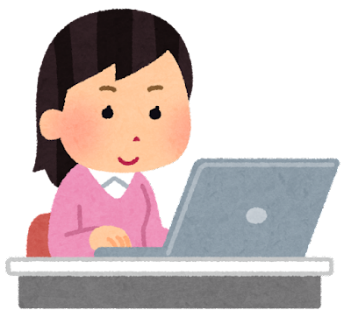 　原稿は、2024年2月末までにご提出ください。原稿は、学術誌編集委員会で確認させていただき、修正等をお願いすることがあります。・投稿規程、エントリーシートは下記のところから　HOME＞会員のページ＞会員専用ページ＞研究・機関誌 ソーシャルワークぎふ